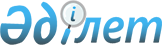 Қазақстан Республикасы Үкiметiнiң кейбiр шешiмдерiне өзгерiстер мен толықтыру енгiзу туралыҚазақстан Республикасы Үкiметiнiң 2005 жылғы 22 қазандағы N 1065 Қаулысы



      Қазақстан Республикасының Үкiметi 

ҚАУЛЫ ЕТЕДI

:




      1. Қазақстан Республикасы Үкiметiнiң кейбiр шешiмдерiне мынадай өзгерiстер мен толықтыру енгiзiлсiн:




      1) "Қазақстан Республикасының әлеуметтiк-экономикалық дамуының 2005-2007 жылдарға арналған орта мерзiмдi жоспары туралы" Қазақстан Республикасы Үкiметiнiң 2004 жылғы 31 тамыздағы N 917 
 қаулысында 
:



      көрсетiлген қаулымен бекiтiлген Қазақстан Республикасының әлеуметтiк-экономикалық дамуының 2005-2007 жылдарға арналған орта мерзiмдi жоспарында:



      "2005-2007 жылдарға арналған қолданыстағы және әзiрленетiн мемлекеттік және салалық (секторалдық) бағдарламалар бөлiнiсiндегi басымды бюджеттiк инвестициялық жобалардың (бағдарламалардың) тiзбесi" деген 5-бөлiмде:



      2005-2007 жылдарға арналған басымды республикалық бюджеттiк инвестициялық жобалардың (бағдарламалардың) тiзбесiнде:



      "Қазақстан Республикасының автокөлiк саласын дамытудың 2001-2005 жылдарға арналған мемлекеттiк бағдарламасы" деген кiшi бөлiмде:



      реттiк нөмiрi 28-жолда:



      5-бағандағы "12867124" деген сандар "12624741" деген сандармен ауыстырылсын;



      7-бағандағы "7259958" деген сандар "7017575" деген сандармен ауыстырылсын;



      реттiк нөмiрi 29-жолда:



      7-бағандағы "16444375" деген сандар "17452453" деген сандармен ауыстырылсын;



      8-бағандағы "1231512" деген сандар "223434" деген сандармен ауыстырылсын;



      реттiк нөмiрi 33-жолда:



      5-бағандағы "30412354" деген сандар "29674342" деген сандармен ауыстырылсын;



      7-бағандағы "8719039" деген сандар "7981027" деген сандармен ауыстырылсын;



      "Бағдарлама бойынша ЖИЫНЫ" деген жолда:



      7-бағандағы "39156337" деген сандар "39184020" деген сандармен ауыстырылсын;



      8-бағандағы "42631362" деген сандар "41623284" деген сандармен ауыстырылсын;



      peттік нөмiрi 165-1-жолда:



      5-бағандағы "84000" деген сандар "56317" деген сандармен ауыстырылсын;



      7-бағандағы "84000" деген сандар "56317" деген сандармен ауыстырылсын;



      "Бағдарламалардан тыс ЖИЫНЫ" деген жолда:



      7-бағандағы "50805011" деген сандар "50777328" деген сандармен ауыстырылсын;



      "Барлығы" деген жолда:



      8-бағандағы "194382065" деген сандар "193373987" деген сандармен ауыстырылсын;




      2) "2005 жылға арналған республикалық бюджет туралы" Қазақстан Республикасының Заңын iске асыру туралы" Қазақстан Республикасы Үкiметiнiң 2004 жылғы 8 желтоқсандағы N 1289 
 қаулысында 
:



      көрсетiлген қаулыға 1-қосымшада:



      "II. Шығындар" бөлiмiнде:



      12 "Көлiк және коммуникациялар" функционалдық тобында:



      215 "Қазақстан Республикасы Көлiк және коммуникациялар министрлігі" әкiмшiсi бойынша:



      002 "Республикалық деңгейде автомобиль жолдарын дамыту" бағдарламасында:



      005 "Iшкi көздер есебiнен жобаны iске асыру" кiшi бағдарламасындағы "16603538" деген сандар "15595460" деген сандармен ауыстырылсын;



      016 "Жобаны республикалық бюджеттен сыртқы қарыздарды бiрлесiп қаржыландыру есебiнен iске асыру" кiшi бағдарламасындағы "12490980" деген сандар "13499058" деген сандармен ауыстырылсын;



      көрсетiлген қаулыға 2-қосымшада:



      12 "Көлiк және коммуникациялар" функционалдық тобында:



      215 "Қазақстан Республикасы Көлiк және коммуникациялар министрлігі" әкiмшiсi бойынша:



      002 "Республикалық деңгейде автомобиль жолдарын дамыту" бағдарламасында:



      005 "Iшкi көздер есебiнен жобаны iске асыру" кiшi бағдарламасындағы "16603538", "7259958", "8719039", "84000" деген сандар тиiсiнше "15595460", "7017575", "7981027", "56317" деген сандармен ауыстырылсын;



      016 "Жобаны республикалық бюджеттен сыртқы қарыздарды бiрлесiп қаржыландыру есебiнен iске асыру" кiшi бағдарламасындағы "12490980", "10827383" деген сандар тиісiнше "13499058", "11835461" деген сандармен ауыстырылсын;




      3) "2005 жылға арналған республикалық бюджеттiк бағдарламалардың паспорттарын бекiту туралы" Қазақстан Республикасы Үкiметiнiң 2004 жылғы 22 желтоқсандағы N 1354 
 қаулысында 
:



      көрсетiлген қаулыға 
 151-қосымшада 
:



      "Бюджеттiк бағдарламаны iске асыру жөнiндегі iс-шаралар жоспары" деген 6-тармақтың кестесінде:



      реттiк нөмiрi 3-жолдың 5-бағанында:



      "16402738", "7259958", "8652239", "200800", "66800", "84000" деген сандар тиісiнше "15442734", "7017575", "7934618", "152726", "46409", "56317" деген сандармен ауыстырылсын;



      "... N 2-646/03 ж. 13.12.2003 ж." деген сөздерден кейiн ", N 2-237/05 25.04.05 ж., N 2-23/05 18.01.05 ж., N 2-689-Д/04 20.12.04 ж." деген сөздермен толықтырылсын;



      "құрылысын аяқтау" деген сөздер "құрылысы" деген сөзбен ауыстырылсын;



      реттiк нөмiрi 4-жолдың 5-бағанында:



      "12490980" деген сандар "13499058" деген сандармен ауыстырылсын;



      1-тармақтағы "10827383" деген сандар "11835461" деген сандармен ауыстырылсын;



      көрсетiлген қаулыға 152-қосымшада:



      "Бюджеттiк бағдарламаны iске асыру жөніндегi iс-шаралар жоспары" деген 6-тармақтың кестесiнде:



      реттiк нөмiрi 1-жолдың 5-бағанында:



      I бөлiмде:



      "3960146", "162" деген сандар тиісiнше "3888575", "76" деген сандармен ауыстырылсын;



      7-тармақтағы "162" деген сандар "76" деген сандармен ауыстырылсын;



      II бөлiмдегi "7358078" деген сандар "7328442" деген сандармен ауыстырылсын;



      III бөлiмдегi "4282600" деген сандар "4383807" деген сандармен ауыстырылсын;



      7-тармақтағы "162" деген сандар "76" деген сандармен ауыстырылсын.




      2. Осы қаулы қол қойылған күнінен бастап қолданысқа енгiзiледi.


      Қазақстан Республикасының




      Премьер-Министрі


					© 2012. Қазақстан Республикасы Әділет министрлігінің «Қазақстан Республикасының Заңнама және құқықтық ақпарат институты» ШЖҚ РМК
				